Ohio State Society of Enrolled AgentsC/O James Krogstie, EA, 3924 Hilltop Dr.  Huron, OH 44839 440-242-9613Certificate of CompletionThis certificate is presented toFor successfully completing the program(s) listed below.Program Name:  The Ethical Tax Professional: Case Studies	Program Number: 7WJAF-E-00261-21-O			Instructor: DONALD JUMP, EADate:  	OCTOBER 21, 2021	 CE Credits:  	2	Credits are IRS approved for:  EA & Other Return PreparersLocation:  TJ Chumps, Huber Heights, OHIn accordance with the standards set forth in Circular 230 section 10.6, CE credits have been granted based on a 50-minute hour.  Attorneys, CPA and other state-licensed attendees must check with your respective state organization for credit eligibility. 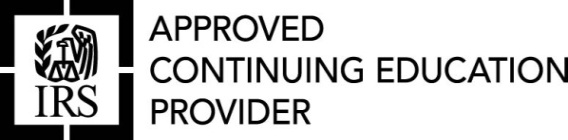 										IRS CE Provider 7WJAF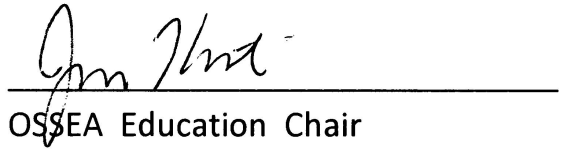 